Приложение № 6К приказу ФАС Россииот 18 января 2019 года № 38/19
Форма 2Информация о регистрации и ходе реализации запросов о предоставлении технических условий
на подключение (технологическое присоединение) к газораспределительным сетям  ООО «Тополь М»  в Челябинской области  За апрель 2021гNКатегория заявителейКатегория заявителейКатегория заявителейКоличество поступивших запросовКоличество поступивших запросовКоличество выданных технических условийКоличество выданных технических условийКоличество отклоненных запросов о выдаче технических условийКоличество отклоненных запросов о выдаче технических условийКоличество отклоненных запросов о выдаче технических условийКоличество отклоненных запросов о выдаче технических условийКоличество отклоненных запросов о выдаче технических условийNКатегория заявителейКатегория заявителейКатегория заявителейколичествообъем, 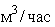 количествообъем,количествообъем,Причины отклоненияПричины отклоненияПричины отклоненияNКатегория заявителейКатегория заявителейКатегория заявителейколичествообъем, количествообъем,количествообъем,отсутствие документовотсутствие в программе газификацииотсутствие технической возможностиN11123456789101Объект капитального строительстваОбъект капитального строительстваОбъект капитального строительства2I категорияфизическое лицоплата0000000003I категорияфизическое лицостандартизированные ставки0000000004I категорияюридическое лицоплата0000000005I категорияюридическое лицостандартизированные ставки0000000006II категорияфизическое лицостандартизированные ставки0000000007II категорияюридическое лицостандартизированные ставки0000000008III категорияфизическое лицостандартизированные ставки0000000009III категорияюридическое лицостандартизированные ставки00000000010индивидуальный проектиндивидуальный проектиндивидуальный проект00000000011Итого:Итого:Итого:00000000012Объект сети газораспределенияОбъект сети газораспределенияОбъект сети газораспределения000000000